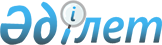 О переименовании населенного пункта Тельман в населенный пункт Саина ШапагатоваРешение Мангистауского областного Маслихата от 28 сентября 2005 года N 12/217 и постановление акимата Мангистауской области от 27 июля 2005 года N 240. Зарегистрировано Департаментом юстиции Мангистауской области 17 октября 2005 года за N 1925



      В соответствии с пунктом 4 статьи 11 
 Законом 
 Республики Казахстан "Об административно-территориальном устройстве Республики Казахстан", учитывая мнение населения и рассмотрев предложение Тупкараганского районного маслихата и акима Тупкараганского района, областной маслихат 

РЕШИЛ 

и акимат области 

ПОСТАНОВИЛ

:




      1. Переименовать населенный пункт Тельман Тупкараганского района в населенный пункт Саина Шапагатова.




      2. Признать утратившими силу совместное решение Мангистауского областного маслихата от 27 октября 2004 года N 7/114  и акима Мангистауской области от 27 октября 2004 года N 61 "О переименовании населенного пункта Тельман в населенный пункт Саина Шапагатова". 




      3. Настоящее решение и постановление вступают в силу со дня государственной регистрации.


      Председатель сессии                Аким области



      Секретарь областного маслихата          


					© 2012. РГП на ПХВ «Институт законодательства и правовой информации Республики Казахстан» Министерства юстиции Республики Казахстан
				